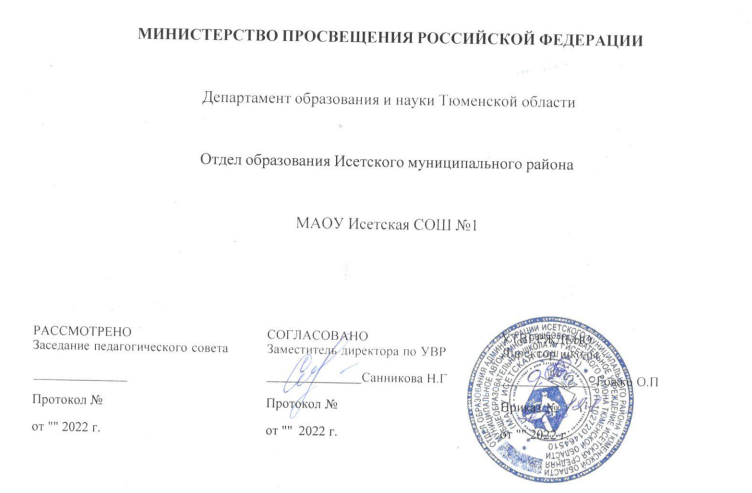 РАБОЧАЯ ПРОГРАММА (ID 1911536)учебного предмета«Иностранный язык (немецкий)»для 7 класса основного общего образования на 2022-2023 учебный годс. Минино 2022ПОЯСНИТЕЛЬНАЯ ЗАПИСКАРабочая программа по немецкому языку для обучающихся 7 классов составлена наоснове «Требований к результатам освоения основной образовательной программы», представленных в Федеральном государственном образовательном стандарте основного общего образования, с учётом распределённых по классам проверяемых требований к результатам освоения основной образовательной программы основного общего образования и элементов содержания, представленных в Универсальном кодификаторе по иностранному (немецкому) языку, а также на основе характеристики планируемых результатов духовно-нравственного развития, воспитания и социализации обучающихся, представленной в Примерной программе воспитания (одобрено решением ФУМО от 02.06.2020 г.).     Единство урочной деятельности с программой воспитания реализуется через: • привлечение внимание обучающихся к ценностному аспекту изучаемых на уроках фактов, мероприятия по календарю знаменательных и памятных дат; • применение на уроке интерактивных форм работы обучающихся, курс внеурочной деятельности «Разговор о важном»;• групповую работу, которая учат школьников участию в команде и сотрудничеству с другими людьми, участие в мероприятиях и акциях РДШ; • инициирование и поддержка исследовательской деятельности школьников в рамках реализации ими индивидуальных и групповых исследовательских проектов, что даёт и возможность приобретать навык самостоятельного решения теоретических проблемы, опыт публичного выступления перед аудиторией, аргументирование и отстаивание своей точки зрения. ОБЩАЯ ХАРАКТЕРИСТИКА УЧЕБНОГО ПРЕДМЕТА «ИНОСТРАННЫЙ (НЕМЕЦКИЙ) ЯЗЫК »Предмету «Иностранный (немецкий) язык» принадлежит важное место в системе общего образования и воспитания современного школьника в условиях поликультурного и многоязычного мира. Изучение иностранного языка направлено на формирование коммуникативной культуры обучающихся, осознание роли языков как инструмента межличностного и межкультурного взаимодействия, способствует их общему речевому развитию, воспитанию гражданской идентичности, расширению кругозора, воспитанию чувств и эмоций. Наряду с этим иностранный язык выступает инструментом овладения другими предметными областями в сфере гуманитарных, математических, естественно-научных и других наук и становится важной составляющей базы для общего и специального образования.В последние десятилетия наблюдается трансформация взглядов на владение иностранным языком, усиление общественных запросов на квалифицированных и мобильных людей, способных быстро адаптироваться к изменяющимся потребностям общества, овладевать новыми компетенциями.Владение иностранным языком обеспечивает быстрый доступ к передовым международным научным и технологическим достижениям и расширяет возможности образования и самообразования.Владение иностранным языком сейчас рассматривается как часть профессии, поэтому он является универсальным предметом, которым стремятся овладеть современные школьники независимо от выбранных ими профильных предметов (математика, история, химия, физика и др.). Таким образом, владение иностранным языком становится одним из важнейших средств социализации и успешной профессиональной деятельности выпускника школы.Возрастает значимость владения разными иностранными языками как в качестве первого, так и в качество второго. Расширение номенклатуры изучаемых языков соответствует стратегическим интересам России в эпоху постглобализации и многополярного мира. Знание родного языка экономического или политического партнёра обеспечивает более эффективное общение, учитывающее особенности культуры партнёра, что позволяет успешнее решать возникающие проблемы и избегать конфликтов.Естественно, возрастание значимости владения иностранными языками приводит к переосмыслению целей и содержания обучения предмету.ЦЕЛИ ИЗУЧЕНИЯ УЧЕБНОГО ПРЕДМЕТА «ИНОСТРАННЫЙ (НЕМЕЦКИЙ) ЯЗЫК»В свете сказанного выше цели иноязычного образования становятся более сложными по структуре, формулируются на ценностном, когнитивном и прагматическом уровнях и, соответственно, воплощаются в личностных, метапредметных/общеучебных/универсальных и предметныхрезультатах обучения. А иностранные языки признаются средством общения и ценным ресурсом личности для самореализации и социальной адаптации; инструментом развития умений поиска, обработки и использования информации в познавательных целях, одним из средств воспитания качеств гражданина, патриота; развития национального самосознания, стремления к взаимопониманию между людьми разных стран.На прагматическом уровне целью иноязычного образования провозглашено формирование коммуникативной компетенции обучающихся в единстве таких её составляющих, как речевая, языковая, социокультурная, компенсаторная компетенции:речевая компетенция — развитие коммуникативных умений в четырёх основных видах речевой деятельности (говорении, аудировании, чтении, письме);языковая компетенция — овладение новыми языковыми средствами (фонетическими, орфографическими, лексическими, грамматическими) в соответствии c отобранными темами общения; освоение знаний о языковых явлениях изучаемого языка, разных способах выражения мысли в родном и иностранном языках;социокультурная/межкультурная компетенция — приобщение к культуре, традициям реалиям стран/страны изучаемого языка в рамках тем и ситуаций общения, отвечающих опыту, интересам, психологическим особенностям учащихся основной школы на разных её этапах; формирование умения представлять свою страну, её культуру в условиях межкультурного общения;компенсаторная компетенция — развитие умений выходить из положения в условиях дефицита языковых средств при получении и передаче информации.Наряду с иноязычной коммуникативной компетенцией средствами иностранного языка формируются ключевые универсальные учебные компетенции, включающие образовательную, ценностно-ориентационную, общекультурную, учебно-познавательную, информационную, социально-трудовую и компетенцию личностного самосовершенствования.В соответствии с личностно ориентированной парадигмой образования основными подходами к обучению иностранным языкам признаются компетентностный, системно-деятельностный, межкультурный и коммуникативно-когнитивный. Совокупность перечисленных подходов предполагает возможность реализовать поставленные цели, добиться достижения планируемых результатов в рамках содержания, отобранного для основной школы, использования новых педагогических технологий (дифференциация, индивидуализация, проектная деятельность и др.) и использования современных средств обучения.МЕСТО УЧЕБНОГО ПРЕДМЕТА В УЧЕБНОМ ПЛАНЕ«ИНОСТРАННЫЙ (НЕМЕЦКИЙ) ЯЗЫК»Обязательный учебный предмет «Иностранный язык» входит в предметную область «Иностранные языки» и изучается обязательно со 2-го по 11-ый класс. На изучение иностранного языка в 7 классе отведено 102 учебных часа, по 3 часа в неделю.СОДЕРЖАНИЕ УЧЕБНОГО ПРЕДМЕТАКОММУНИКАТИВНЫЕ УМЕНИЯФормирование умения общаться в устной и письменной форме, используя рецептивные и продуктивные виды речевой деятельности в рамках тематического содержания речи.Взаимоотношения в семье и с друзьями. Семейные праздники. Обязанности по дому.Внешность и характер человека/литературного персонажа. Досуг и увлечения/хобби современного подростка (чтение, кино, театр, музей, спорт, музыка).Здоровый образ жизни: режим труда и отдыха, фитнес, сбалансированное питание. Посещение врача.Покупки: продукты питания.Школа, школьная жизнь, изучаемые предметы, любимый предмет, правила поведения в школе. Переписка с зарубежными сверстниками.Каникулы в различное время года. Виды отдыха. Путешествия по России и зарубежным странам. Природа: дикие и домашние животные. Проблемы экологии. Климат, погода.Жизнь в городе и сельской местности. Описание родного города/села. Транспорт. Средства массовой информации (телевидение, журналы, Интернет).Родная страна и страна/страны изучаемого языка. Их географическое положение, столицы, население, официальные языки, достопримечательности, культурные особенности (национальные праздники, традиции, обычаи).Выдающиеся люди родной страны и страны/стран изучаемого языка: учёные, писатели, поэты, спортсмены.ГоворениеРазвитие коммуникативных умений диалогической речи, а именно умений вести диалог этикетного характера, диалог-побуждение к действию, диалог-расспрос, комбинированный диалог, включающий различные виды диалогов:диалог этикетного характера — начинать, поддерживать и заканчивать разговор, вежливо переспрашивать; поздравлять с праздником, выражать пожелания и вежливо реагировать на поздравление; выражать благодарность; вежливо соглашаться на предложение/отказываться от предложения собеседника;диалог-побуждение к действию — обращаться с просьбой, вежливо соглашаться/не соглашаться выполнить просьбу; приглашать собеседника к совместной деятельности, вежливо соглашаться/не соглашаться на предложение собеседника, объясняя причину своего решения;диалог-расспрос — сообщать фактическую информацию, отвечая на вопросы разных видов; выражать своё отношение к обсуждаемым фактам и событиям; запрашивать интересующую информацию; переходить с позиции спрашивающего на позицию отвечающего и наоборот.Названные умения диалогической речи развиваются в стандартных ситуациях неофициального общения в рамках тематического содержания речи с использованием ключевых слов, речевых ситуаций и/или иллюстраций, фотографий, с соблюдением норм речевого этикета, принятых в стране/странах изучаемого языка.Объём диалога — до 6 реплик со стороны каждого собеседника. Развитие коммуникативных умений монологической речи:создание устных связных монологических высказываний с использованием основных коммуникативных типов речи:описание (предмета, местности, внешности и одежды человека), в том числе характеристика (черты характера реального человека или литературного персонажа);повествование/сообщение;изложение (пересказ) основного содержания прочитанного/прослушанного текста;краткое изложение результатов выполненной проектной работы.Данные умения монологической речи развиваются в стандартных ситуациях неофициального общения в рамках тематического содержания речи с опорой на ключевые слова, план, вопросы и/или иллюстрации, фотографии, таблицы.Объём монологического высказывания — 8-9 фраз.АудированиеПри непосредственном общении: понимание на слух речи учителя и одноклассников и вербальная/невербальная реакция на услышанное.При опосредованном общении: дальнейшее развитие восприятия и понимания на слух несложных аутентичных текстов, содержащих отдельные незнакомые слова, с разной глубиной проникновения в их содержание в зависимости от поставленной коммуникативной задачи: с пониманием основного содержания; с пониманием запрашиваемой информации.Аудирование с пониманием основного содержания текста предполагает умение определять основную тему/идею и главные факты/события в воспринимаемом на слух тексте; игнорировать незнакомые слова, не существенные для понимания основного содержания.Аудирование с пониманием запрашиваемой информации, предполагает умение выделять запрашиваемую информацию, представленную в эксплицитной (явной) форме, в воспринимаемом на слух тексте.Тексты для аудирования: диалог (беседа), высказывания собеседников в ситуациях повседневного общения, рассказ, сообщение информационного характера.Время звучания текста/текстов для аудирования — до 1,5 минут.Смысловое чтениеРазвитие умения читать про себя и понимать несложные аутентичные тексты разных жанров и стилей, содержащие отдельные незнакомые слова, с различной глубиной проникновения в их содержание в зависимости от поставленной коммуникативной задачи: с пониманием основного содержания; с пониманием нужной/запрашиваемой информации, с полным пониманием содержания текста.Чтение с пониманием основного содержания текста предполагает умение определять тему/основную мысль, главные факты/события; прогнозировать содержание текста по заголовку/началу текста; последовательность главных фактов/ событий; умение игнорировать незнакомые слова, несущественные для понимания основного содержания; понимать интернациональные слова.Чтение с пониманием нужной/запрашиваемой информации предполагает умение находить в прочитанном тексте и понимать запрашиваемую информацию.Чтение с полным пониманием предполагает полное и точное понимание информации, представленной в тексте в эксплицитной (явной) форме.Чтение несплошных текстов (таблиц, диаграмм) и понимание представленной в них информации.Тексты для чтения: интервью; диалог (беседа); отрывок из художественного произведения, в том числе рассказа; отрывок из статьи научно-популярного характера; сообщение информационного характера; объявление; кулинарный рецепт; сообщение личного характера; стихотворение; несплошной текст (таблица, диаграмма).Объём текста/текстов для чтения — до 350 слов.Письменная речьРазвитие умений письменной речи:списывание текста и выписывание из него слов, словосочетаний, предложений в соответствии с решаемой коммуникативной задачей; составление плана прочитанного текста;заполнение анкет и формуляров: сообщать о себе основные сведения (имя, фамилия, пол, возраст, гражданство, адрес, увлечения) в соответствии с нормами, принятыми в стране/странах изучаемого языка;написание электронного сообщения личного характера: сообщать краткие сведения о себе, расспрашивать друга/подругу по переписке о его/её увлечениях, выражать благодарность, извинения, просьбу; оформлять обращение, завершающую фразу и подпись в соответствии с нормами неофициального общения, принятыми в стране/странах изучаемого языка. Объём письма — до 90 слов;создание небольшого письменного высказывания с опорой на образец, план, таблицу. Объём письменного высказывания — до 90 слов.ЯЗЫКОВЫЕ ЗНАНИЯ И УМЕНИЯФонетическая сторона речиРазличение на слух и адекватное, без фонематических ошибок, ведущих к сбою в коммуникации, произнесение слов с соблюдением правильного ударения и фраз с соблюдением их ритмико- интонационных особенностей, в том числе отсутствия фразового ударения на служебных словах; чтение новых слов согласно основным правилам чтения.Чтение вслух небольших аутентичных текстов, построенных на изученном языковом материале, с соблюдением правил чтения и соответствующей интонации, демонстрирующих понимание текста.Тексты для чтения вслух: диалог (беседа), рассказ, сообщение информационного характера, отрывок из статьи научно-популярного характера.Объём текста для чтения вслух — до 100 слов.Графика, орфография и пунктуацияПравильное написание изученных слов.Правильное использование знаков препинания: точки, вопросительного и восклицательного знаков в конце предложения; запятой при перечислении.Пунктуационно правильное, в соответствии с нормами речевого этикета, принятыми в стране/странах изучаемого языка, оформление электронного сообщения личного характера.Лексическая сторона речиРаспознавание в письменном и звучащем тексте и употребление в устной и письменной речи лексических единиц (слов, словосочетаний, речевых клише), обслуживающих ситуации общения в рамках тематического содержания речи, с соблюдением существующей в немецком языке нормы лексической сочетаемости.Объём — 900 лексических единиц для продуктивного использования (включая 750 лексических единиц, изученных ранее) и 1000 лексических единиц для рецептивного усвоения (включая 900 лексических единиц продуктивного минимума).Основные способы словообразования:а) аффиксация:образование глаголов при помощи суффикса -ieren (interessieren);образование имен существительных при помощи суффиксов -schaft (die Freundschaft), -tion (die Organisation), префикса un- (das Unglück);б) конверсия: имён существительных от прилагательных (das Grün);в) словосложение: образование сложных существительных путём соединения прилагательного исуществительного (die Kleinstadt).Многозначные лексические единицы. Синонимы. Антонимы.Различные средства связи в тексте для обеспечения его целостности (zuerst, denn, zum Schluss usw.).Грамматическая сторона речиРаспознавание в письменном и звучащем тексте и употребление в устной и письменной речи изученных морфологических форм и синтаксических конструкций немецкого языка.Различные коммуникативные типы предложений: повествовательные (утвердительные, отрицательные), вопросительные (общий, специальный вопросы), побудительные (в утвердительной и отрицательной форме).Сложносочинённые предложения с наречием darum.Сложноподчинённые предложения: дополнительные (с союзом dass), причины (с союзом weil), условия (с союзом wenn).Предложения с глаголами, требующими употребления после них частицы zu и инфинитива.Предложения с неопределённо-личным местоимением man, в том числе с модальными глаголами (Man spricht Deutsch. Man darf hier Ball spielen.).Модальные глаголы в Präteritum. Oтрицания kein, nicht, doch.Числительные для обозначения дат и больших чисел (до 1 000 000).СОЦИОКУЛЬТУРНЫЕ ЗНАНИЯ И УМЕНИЯЗнание и использование отдельных социокультурных элементов речевого поведенческого этикета в стране/странах изучаемого языка в рамках тематического содержания (в ситуациях общения, в том числе «В городе», «Проведение досуга», «Во время путешествия»).Знание и использование в устной и письменной речи наиболее употребительной тематической фоновой лексики и реалий в рамках отобранного тематического содержания (основные национальные праздники, традиции в питании и проведении досуга, система образования).Социокультурный портрет родной страны и страны/стран изучаемого языка: знакомство с традициями проведения основных национальных праздников (Рождества, Нового года, Дня матери и т. д.); с особенностями образа жизни и культуры страны/стран изучаемого языка (известными достопримечательностями; некоторыми выдающимися людьми); с доступными в языковом отношении образцами поэзии и прозы для подростков на немецком языке.Развитие умений:писать своё имя и фамилию, а также имена и фамилии своих родственников и друзей на немецком языке;правильно оформлять свой адрес на немецком языке (в анкете);правильно оформлять электронное сообщение личного характера в соответствии с нормами неофициального общения, принятыми в стране/странах изучаемого языка;кратко представлять Россию и страну/страны изучаемого языка;кратко представлять некоторые культурные явления родной страны и страны/стран изучаемого языка (основные национальные праздники, традиции в проведении досуга и питании); наиболее известные достопримечательности;кратко рассказывать о выдающихся людях родной страны и страны/стран изучаемого языка (учёных, писателях, поэтах, спортсменах).КОМПЕНСАТОРНЫЕ УМЕНИЯИспользование при чтении и аудировании языковой, в том числе контекстуальной, догадки; при непосредственном общении догадываться о значении незнакомых слов с помощью используемых собеседником жестов и мимики.Переспрашивание, просьба повторить, уточняя значение незнакомых слов.Использование в качестве опоры при составлении собственных высказываний ключевых слов, плана.Игнорирование информации, не являющейся необходимой для понимания основного содержания прочитанного/прослушанного текста или для нахождения в тексте запрашиваемой информации.Сравнение (в том числе установление основания для сравнения) объектов, явлений, процессов, их элементов и основных функций в рамках изученной тематики.ПЛАНИРУЕМЫЕ ОБРАЗОВАТЕЛЬНЫЕ РЕЗУЛЬТАТЫИзучение немецкого языка в 7 классе направлено на достижение обучающимися личностных, метапредметных и предметных результатов освоения учебного предмета.ЛИЧНОСТНЫЕ РЕЗУЛЬТАТЫЛичностные результаты освоения программы основного общего образования достигаются в единстве учебной и воспитательной деятельности Организации в соответствии с традиционными российскими социокультурными и духовно-нравственными ценностями, принятыми в обществе правилами и нормами поведения, и способствуют процессам самопознания, самовоспитания и саморазвития, формирования внутренней позиции личности.Личностные результаты освоения программы основного общего образования должны отражать готовность обучающихся руководствоваться системой позитивных ценностных ориентаций и расширение опыта деятельности на ее основе и в процессе реализации основных направлений воспитательной деятельности, в том числе в части:гражданского воспитания:готовность к выполнению обязанностей гражданина и реализации его прав, уважение прав, свобод и законных интересов других людей;активное участие в жизни семьи, Организации, местного сообщества, родного края, страны; неприятие любых форм экстремизма, дискриминации; понимание роли различных социальныхинститутов в жизни человека;представление об основных правах, свободах и обязанностях гражданина, социальных нормах и правилах межличностных отношений в поликультурном и многоконфессиональном обществе;представление о способах противодействия коррупции; готовность к разнообразной совместной деятельности, стремление к взаимопониманию и взаимопомощи, активное участие в школьном самоуправлении; готовность к участию в гуманитарной деятельности (волонтёрство, помощь людям, нуждающимся в ней).патриотического воспитания:осознание российской гражданской идентичности в поликультурном и многоконфессиональном обществе, проявление интереса к познанию родного языка, истории, культуры Российской Федерации, своего края, народов России;ценностное отношение к достижениям своей Родины — России, к науке, искусству, спорту, технологиям, боевым подвигам и трудовым достижениям народа;уважение к символам России, государственным праздникам, историческому и природному наследию и памятникам, традициям разных народов, проживающих в родной стране.духовно-нравственного воспитания:ориентация на моральные ценности и нормы в ситуациях нравственного выбора;готовность оценивать свое поведение и поступки, поведение и поступки других людей с позиции нравственных и правовых норм с учетом осознания последствий поступков;активное неприятие асоциальных поступков, свобода и ответственность личности в условиях индивидуального и общественного пространства.эстетического воспитания:восприимчивость к разным видам искусства, традициям и творчеству своего и других народов, понимание эмоционального воздействия искусства; осознание важности художественной культуры как средства коммуникации и самовыражения;понимание ценности отечественного и мирового искусства, роли этнических культурных традицийи народного творчества; стремление к самовыражению в разных видах искусства.физического воспитания, формирования культуры здоровьяи эмоционального благополучия:осознание ценности жизни;ответственное отношение к своему здоровью и установка на здоровый образ жизни (здоровое питание, соблюдение гигиенических правил, сбалансированный режим занятий и отдыха, регулярная физическая активность);осознание последствий и неприятие вредных привычек (употребление алкоголя, наркотиков, курение) и иных форм вреда для физического и психического здоровья;соблюдение правил безопасности, в том числе навыков безопасного поведения в интернет-среде; способность адаптироваться к стрессовым ситуациям и меняющимся социальным,информационным и природным условиям, в том числе осмысляя собственный опыт и выстраивая дальнейшие цели;умение принимать себя и других, не осуждая;умение осознавать эмоциональное состояние себя и других, умение управлять собственным эмоциональным состоянием;сформированность навыка рефлексии, признание своего права на ошибку и такого же права другого человека.трудового воспитания:установка на активное участие в решении практических задач (в рамках семьи, Организации, города, края) технологической и социальной направленности, способность инициировать, планировать и самостоятельно выполнять такого рода деятельность;интерес к практическому изучению профессий и труда различного рода, в том числе на основе применения изучаемого предметного знания;осознание важности обучения на протяжении всей жизни для успешной профессиональной деятельности и развитие необходимых умений для этого;готовность адаптироваться в профессиональной среде; уважение к труду и результатам трудовой деятельности; осознанный выбор и построение индивидуальной траектории образования и жизненных планов с учетом личных и общественных интересов и потребностей.экологического воспитания:ориентация на применение знаний из социальных и естественных наук для решения задач в области окружающей среды, планирования поступков и оценки их возможных последствий для окружающей среды;повышение уровня экологической культуры, осознание глобального характера экологических проблем и путей их решения;активное неприятие действий, приносящих вред окружающей среде;осознание своей роли как гражданина и потребителя в условиях взаимосвязи природной, технологической и социальной сред; готовность к участию в практической деятельности экологической направленности.ценности научного познания:ориентация в деятельности на современную систему научных представлений об основных закономерностях развития человека, природы и общества, взаимосвязях человека с природной и социальной средой;овладение языковой и читательской культурой как средством познания мира;овладение основными навыками исследовательской деятельности, установка на осмысление опыта, наблюдений, поступков и стремление совершенствовать пути достижения индивидуального и коллективного благополучия.Личностные результаты, обеспечивающие адаптацию обучающегося к изменяющимся условиям социальной и природной среды, включают:освоение обучающимися социального опыта, основных социальных ролей, соответствующих ведущей деятельности возраста, норм и правил общественного поведения, форм социальной жизни в группах и сообществах, включая семью, группы, сформированные по профессиональной деятельности, а также в рамках социального взаимодействия с людьми из другой культурной среды;способность обучающихся во взаимодействии в условиях неопределенности, открытость опыту и знаниям других;способность действовать в условиях неопределенности, повышать уровень своей компетентности через практическую деятельность, в том числе умение учиться у других людей, осознавать в совместной деятельности новые знания, навыки и компетенции из опыта других;навык выявления и связывания образов, способность формирования новых знаний, в том числе способность формулировать идеи, понятия, гипотезы об объектах и явлениях, в том числе ранее неизвестных, осознавать дефициты собственных знаний и компетентностей, планировать свое развитие;умение распознавать конкретные примеры понятия по характерным признакам, выполнять операции в соответствии с определением и простейшими свойствами понятия, конкретизировать понятие примерами, использовать понятие и его свойства при решении задач (далее — оперировать понятиями), а также оперировать терминами и представлениями в области концепции устойчивого развития;умение анализировать и выявлять взаимосвязи природы, общества и экономики;умение оценивать свои действия с учетом влияния на окружающую среду, достижений целей и преодоления вызовов, возможных глобальных последствий;способность обучающихся осознавать стрессовую ситуацию,оценивать происходящие изменения и их последствия; воспринимать стрессовую ситуацию как вызов, требующий контрмер;оценивать ситуацию стресса, корректировать принимаемые решения и действия;формулировать и оценивать риски и последствия, формировать опыт, уметь находить позитивное в произошедшей ситуации; быть готовым действовать в отсутствие гарантий успеха.МЕТАПРЕДМЕТНЫЕ РЕЗУЛЬТАТЫМетапредметные результаты освоения программы основного общего образования, в том числе адаптированной, должны отражать:Овладение универсальными учебными познавательными действиями:базовые логические действия:выявлять и характеризовать существенные признаки объектов (явлений);устанавливать существенный признак классификации, основания для обобщения и сравнения, критерии проводимого анализа;с учётом предложенной задачи выявлять закономерности и противоречия в рассматриваемых фактах, данных и наблюдениях;предлагать критерии для выявления закономерностей и противоречий;выявлять дефициты информации, данных, необходимых для решения поставленной задачи; выявлять причинно-следственные связи при изучении явлений и процессов;делать выводы с использованием дедуктивных и индуктивных умозаключений, умозаключений по аналогии, формулировать гипотезы о взаимосвязях;самостоятельно выбирать способ решения учебной задачи (сравнивать несколько вариантоврешения, выбирать наиболее подходящий с учётом самостоятельно выделенных критериев);базовые исследовательские действия:использовать вопросы как исследовательский инструмент познания;формулировать вопросы, фиксирующие разрыв между реальным и желательным состоянием ситуации, объекта, самостоятельно устанавливать искомое и данное;формулировать гипотезу об истинности собственных суждений и суждений других, аргументировать свою позицию, мнение;проводить по самостоятельно составленному плану опыт, несложный эксперимент, небольшое исследование по установлению особенностей объекта изучения, причинно-следственных связей и зависимостей объектов между собой;оценивать на применимость и достоверность информации, полученной в ходе исследования (эксперимента);самостоятельно формулировать обобщения и выводы по результатам проведенного наблюдения, опыта, исследования, владеть инструментами оценки достоверности полученных выводов и обобщений;прогнозировать возможное дальнейшее развитие процессов, событий и их последствия в аналогичных или сходных ситуациях, выдвигать предположения об их развитии в новых условиях и контекстах;работа с информацией:применять различные методы, инструменты и запросы при поиске и отборе информации или данных из источников с учетом предложенной учебной задачи и заданных критериев; выбирать, анализировать, систематизировать и интерпретировать информацию различных видов и форм представления; находить сходные аргументы (подтверждающие или опровергающие одну и ту же идею, версию) в различных информационных источниках;самостоятельно выбирать оптимальную форму представления информации и иллюстрировать решаемые задачи несложными схемами, диаграммами, иной графикой и их комбинациями;оценивать надежность информации по критериям, предложенным педагогическим работником или сформулированным самостоятельно;эффективно запоминать и систематизировать информацию.Овладение системой универсальных учебных познавательных действий обеспечивает сформированность когнитивных навыков у обучающихся.Овладение универсальными учебными коммуникативными действиями:общение:воспринимать и формулировать суждения, выражать эмоции в соответствии с целями и условиями общения;выражать себя (свою точку зрения) в устных и письменных текстах;распознавать невербальные средства общения, понимать значение социальных знаков, знать и распознавать предпосылки конфликтных ситуаций и смягчать конфликты, вести переговоры;понимать намерения других, проявлять уважительное отношение к собеседнику и в корректной форме формулировать свои возражения;в ходе диалога и (или) дискуссии задавать вопросы по существу обсуждаемой темы и высказывать идеи, нацеленные на решение задачи и поддержание благожелательности общения;сопоставлять свои суждения с суждениями других участников диалога, обнаруживать различие и сходство позиций; публично представлять результаты выполненного опыта (эксперимента, исследования, проекта);самостоятельно выбирать формат выступления с учетом задач презентации и особенностейаудитории и в соответствии с ним составлять устные и письменные тексты с использованием иллюстративных материалов;совместная деятельность:понимать и использовать преимущества командной и индивидуальной работы при решении конкретной проблемы, обосновывать необходимость применения групповых форм взаимодействия при решении поставленной задачи;принимать цель совместной деятельности, коллективно строить действия по ее достижению: распределять роли, договариваться, обсуждать процесс и результат совместной работы;уметь обобщать мнения нескольких людей, проявлять готовность руководить, выполнять поручения, подчиняться;планировать организацию совместной работы, определять свою роль (с учетом предпочтений и возможностей всех участников взаимодействия), распределять задачи между членами команды, участвовать в групповых формах работы (обсуждения, обмен мнений, «мозговые штурмы» и иные);выполнять свою часть работы, достигать качественного результата по своему направлению и координировать свои действия с другими членами команды;оценивать качество своего вклада в общий продукт по критериям, самостоятельно сформулированным участниками взаимодействия;сравнивать результаты с исходной задачей и вклад каждого члена команды в достижение результатов, разделять сферу ответственности и проявлять готовность к предоставлению отчета перед группой.Овладение системой универсальных учебных коммуникативных действий обеспечивает сформированность социальных навыков и эмоционального интеллекта обучающихся.Овладение универсальными учебными регулятивными действиями:самоорганизация:выявлять проблемы для решения в жизненных и учебных ситуациях;ориентироваться в различных подходах принятия решений (индивидуальное, принятие решения в группе, принятие решений группой);самостоятельно составлять алгоритм решения задачи (или его часть), выбирать способ решения учебной задачи с учетом имеющихся ресурсов и собственных возможностей, аргументировать предлагаемые варианты решений;составлять план действий (план реализации намеченного алгоритма решения), корректировать предложенный алгоритм с учетом получения новых знаний об изучаемом объекте; делать выбор и брать ответственность за решение;самоконтроль:владеть способами самоконтроля, самомотивации и рефлексии;давать адекватную оценку ситуации и предлагать план ее изменения; учитывать контекст и предвидеть трудности, которые могут возникнуть при решении учебной задачи, адаптировать решение к меняющимся обстоятельствам;объяснять причины достижения (недостижения) результатов деятельности, давать оценку приобретенному опыту, уметь находить позитивное в произошедшей ситуации;вносить коррективы в деятельность на основе новых обстоятельств, изменившихся ситуаций, установленных ошибок, возникших трудностей; оценивать соответствие результата цели и условиям;эмоциональный интеллект:различать, называть и управлять собственными эмоциями и эмоциями других; выявлять и анализировать причины эмоций;ставить себя на место другого человека, понимать мотивы и намерения другого; регулироватьспособ выражения эмоций;принятие себя и других:осознанно относиться к другому человеку, его мнению; признавать свое право на ошибку и такое же право другого; принимать себя и других, не осуждая; открытость себе и другим; осознавать невозможность контролировать все вокруг.Овладение системой универсальных учебных регулятивных действий обеспечивает формирование смысловых установок личности (внутренняя позиция личности) и жизненных навыков личности (управления собой, самодисциплины, устойчивого поведения).ПРЕДМЕТНЫЕ РЕЗУЛЬТАТЫПредметные результаты освоения основной образовательной программы по иностранному (немецкому) языку для 7 класса с учётом уровня владения немецким языком, достигнутого в 2-6 классах.КОММУНИКАТИВНЫЕ УМЕНИЯГоворениевести разные виды диалогов (диалог этикетного характера, диалог-побуждение к действию, диалог- расспрос; комбинированный диалог, включающий различные виды диалогов) в рамках тематического содержания речи в стандартных ситуациях неофициального общения, с вербальными и/или зрительными опорами, с соблюдением норм речевого этикета, принятого в стране/странах изучаемого языка (до 6 реплик со стороны каждого собеседника);создавать разные виды монологических высказываний (описание, в том числе характеристика; повествование/сообщение) с вербальными и/или зрительными опорами в рамках тематического содержания речи (объём монологического высказывания — 8-9 фраз); излагать основное содержание прочитанного/прослушанного текста с вербальными и/или зрительными опорами (объём — 8-9 фраз); кратко излагать результаты выполненной проектной работы (объём — 8-9 фраз).Аудированиевоспринимать на слух и понимать несложные аутентичные тексты, содержащие отдельные незнакомые слова, в зависимости от поставленной коммуникативной задачи: с пониманием основного содержания, с пониманием запрашиваемой информации (время звучания текста/текстов для аудирования — до 1,5 минут).Смысловое чтениечитать про себя и понимать несложные аутентичные тексты, содержащие отдельные незнакомые слова, с различной глубиной проникновения в их содержание в зависимости от поставленной коммуникативной задачи: с пониманием основного содержания, с пониманием нужной/запрашиваемой информации, с полным пониманием информации, представленной в тексте в эксплицитной/явной форме (объём текста/текстов для чтения — до 350 слов); читать про себя несплошные тексты (таблицы, диаграммы) и понимать представленную в них информацию.Письменная речьзаполнять анкеты и формуляры, сообщая о себе основные сведения, в соответствии с нормами, принятыми в стране/странах изучаемого языка; писать электронное сообщение личного характера, соблюдая речевой этикет, принятый в стране/странах изучаемого языка (объём сообщения — до 90 слов); создавать небольшое письменное высказывание с опорой на образец, план, ключевые слова, таблицу (объём высказывания — до 90 слов).ЯЗЫКОВЫЕ ЗНАНИЯ И УМЕНИЯФонетическая сторона речиразличать на слух и адекватно, без ошибок, ведущих к сбою коммуникации, произносить слова справильным ударением и фразы с соблюдением их ритмико-интонационных особенностей, в том числе применять правила отсутствия фразового ударения на служебных словах;выразительно читать вслух небольшие аутентичные тексты объёмом до 100 слов, построенные на изученном языковом материале, с соблюдением правил чтения и соответствующей интонацией; читать новые слова согласно основным правилам чтения.Графика, орфография и пунктуацияправильно писать изученные слова;использовать точку, вопросительный и восклицательный знаки в конце предложения, запятую при перечислении; пунктуационно правильно оформлять электронное сообщение личного характера.Лексическая сторона речираспознавать в звучащем и письменном тексте 1000 лексических единиц (слов, словосочетаний, речевых клише) и правильно употреблять в устной и письменной речи 900 лексических единиц обслуживающих ситуации общения в рамках тематического содержания, с соблюдением существующей нормы лексической сочетаемости;распознавать и употреблять в устной и письменной речи родственные слова, образованные с использованием аффиксации: глаголы при помощи суффикса -ieren; имена существительные при помощи суффиксов -schaft, -tion, префикса un-; при помощи конверсии: имена существительные от прилагательных (das Grün); при помощи словосложения: соединения прилагательного и существительного (die Kleinstadt);распознавать и употреблять в устной и письменной речи изученные синонимы, антонимы;распознавать и употреблять в устной и письменной речи различные средства связи в тексте для обеспечения логичности и целостности высказывания.Грамматическая сторона речизнать и понимать особенности структуры простых и сложных предложений и различных коммуникативных типов предложений немецкого языка;распознавать в письменном и звучащем тексте и употреблять в устной и письменной речи:сложносочинённые предложения с наречием darum;сложноподчинённые предложения: дополнительные (с союзом dass), причины (с союзом weil), условия (с союзом wenn);предложения с глаголами, требующими употребления после них частицы zu и инфинитива;предложения с неопределённо-личным местоимением man, в том числе с модальными глаголами;модальные глаголы в Präteritum;отрицания kein, nicht, doch;числительные для обозначения дат и больших чисел (до 1 000 000).СОЦИОКУЛЬТУРНЫЕ ЗНАНИЯ И УМЕНИЯиспользовать отдельные социокультурные элементы речевого поведенческого этикета, принятые в стране/странах изучаемого языка в рамках тематического содержания;знать/понимать и использовать в устной и письменной речи наиболее употребительную тематическую фоновую лексику и реалии страны/стран изучаемого языка в рамках тематического содержания речи;обладать базовыми знаниями о социокультурном портрете и культурном наследии родной страны истраны/стран изучаемого языка;кратко представлять Россию и страну/страны изучаемого языка.КОМПЕНСАТОРНЫЕ УМЕНИЯиспользовать при чтении и аудировании языковую догадку, в том числе контекстуальную; при непосредственном общении переспрашивать, просить повторить, уточняя значения незнакомых слов; игнорировать информацию, не являющуюся необходимой для понимания основного содержания прочитанного/прослушанного текста или для нахождения в тексте запрашиваемой информации;владеть умениями классифицировать лексические единицы по темам в рамках тематического содержания речи, по частям речи, по словообразовательным элементам;участвовать в несложных учебных проектах с использованием материалов на немецком языке с применением ИКТ, соблюдая правила информационной безопасности при работе в сети Интернет;использовать иноязычные словари и справочники, в том числе информационно-справочные системы в электронной форме;достигать взаимопонимания в процессе устного и письменного общения с носителями иностранного языка, с людьми другой культуры;сравнивать (в том числе устанавливать основания для сравнения) объекты, явления, процессы, их элементы и основные функции в рамках изученной тематики.ТЕМАТИЧЕСКОЕ ПЛАНИРОВАНИЕПОУРОЧНОЕ ПЛАНИРОВАНИЕУЧЕБНО-МЕТОДИЧЕСКОЕ ОБЕСПЕЧЕНИЕ ОБРАЗОВАТЕЛЬНОГО ПРОЦЕССАОБЯЗАТЕЛЬНЫЕ УЧЕБНЫЕ МАТЕРИАЛЫ ДЛЯ УЧЕНИКАБим И.Л., Садомова Л.В. Немецкий язык. 7 класс. Акционерное общество «Издательство«Просвещение»; Введите свой вариант:МЕТОДИЧЕСКИЕ МАТЕРИАЛЫ ДЛЯ УЧИТЕЛЯУчебник «Немецкий язык» для 7 класса.Федеральный государственный образовательный стандарт начального общего образования. Примерная программа основного общего образования по иностранному языку.Бим И. Л., Рыжова Л. И. Немецкий язык. Рабочие программы. 5—9 классы.Книги для учителя к УМК «Немецкий язык» для 5—9 классов. Двуязычные словариЦИФРОВЫЕ ОБРАЗОВАТЕЛЬНЫЕ РЕСУРСЫ И РЕСУРСЫ СЕТИ ИНТЕРНЕТhttps://videouroki.net/ https://learningapps.org/МАТЕРИАЛЬНО-ТЕХНИЧЕСКОЕ ОБЕСПЕЧЕНИЕ ОБРАЗОВАТЕЛЬНОГО ПРОЦЕССАУЧЕБНОЕ ОБОРУДОВАНИЕУчебник «Немецкий язык» для 7 класса. Компьютер. Медиапроектор.Карты на иностранном языке: Географическая карта странизучаемого языка. Географическая карта Европы. Плакаты по немецкоговорящим странам Алфавит (настенная таблица).Грамматические таблицы к основным разделам грамматического материала, содержащегося в примерных программах основного общего образования по иностранному языку.№ п/пНаименование разделов и тем программыКоличество часовКоличество часовКоличество часовДата изученияВиды деятельностиВиды, формы контроляЭлектронные (цифровые) образовательные ресурсы№ п/пНаименование разделов и тем программывсегоконтрольные работыпрактические работыДата изученияВиды деятельностиВиды, формы контроляЭлектронные (цифровые) образовательные ресурсы1.Взаимоотношения в семье и с друзьями. Семейные праздники. Обязанности по дому1010Монологическая речь ; Аудирование ; Смысловое чтение ; Письменная речь ;Фонетическая сторона речи ; Орфография и пунктуация ; Лексическая сторона речи ; Грамматическая сторона речи ; Социокультурные знания и умения ;Устный опрос; Письменный контроль; Контрольная работа;https://videouroki.net/ https://learningapps.org/2.Внешность и характер человека/литературного персонажа710Монологическая речь ; Аудирование ; Смысловое чтение ; Письменная речь ;Фонетическая сторона речи ; Орфография и пунктуация ; Лексическая сторона речи ; Грамматическая сторона речи ; Социокультурные знания и умения ;Устный опрос; Письменный контроль; Контрольная работа;https://videouroki.net/ https://learningapps.org/3.Свободное время современного подростка. Досуг и увлечения (чтение, кино, театр, музей, спорт, музыка)1010Диалогическая речь ; Монологическая речь ; Аудирование ; Смысловое чтение ; Письменная речь ;Фонетическая сторона речи ; Орфография и пунктуация ; Лексическая сторона речи ; Грамматическая сторона речи ; Социокультурные знания и умения ;Устный опрос; Письменный контроль; Контрольная работа;https://videouroki.net/ https://learningapps.org/4.Здоровый образ жизни. Режим труда и отдыха. Фитнес. Сбалансированное питание. Посещение врача1000Диалогическая речь ; Монологическая речь ; Аудирование ; Смысловое чтение ; Письменная речь ;Фонетическая сторона речи ; Орфография и пунктуация ; Лексическая сторона речи ; Грамматическая сторона речи ; Социокультурные знания и умения ;Устный опрос;https://videouroki.net/ https://learningapps.org/5.Покупки: продукты питания700Диалогическая речь ; Монологическая речь ; Аудирование ; Смысловое чтение ; Письменная речь ;Фонетическая сторона речи ; Орфография и пунктуация ; Лексическая сторона речи ; Грамматическая сторона речи ; Социокультурные знания и умения ;Устный опрос;https://videouroki.net/ https://learningapps.org/6.Школа. Школьная жизнь, изучаемые предметы, любимый предмет, правила поведения в школе. Переписка с зарубежными сверстниками1020Монологическая речь ; Аудирование ; Смысловое чтение ; Письменная речь ;Фонетическая сторона речи ; Орфография и пунктуация ; Лексическая сторона речи ; Грамматическая сторона речи ; Социокультурные знания и умения ;Устный опрос; Письменный контроль; Контрольная работа;https://videouroki.net/ https://learningapps.org/7.Каникулы в различное время года. Виды отдыха. Путешествия по России и зарубежным странам1020Монологическая речь ; Аудирование ; Смысловое чтение ; Письменная речь ;Фонетическая сторона речи ; Орфография и пунктуация ; Лексическая сторона речи ; Грамматическая сторона речи ; Социокультурные знания и умения ;Устный опрос; Письменный контроль; Контрольная работа;https://videouroki.net/ https://learningapps.org/8.Природа: дикие и домашние животные. Климат, погода710Монологическая речь ; Аудирование ; Смысловое чтение ; Письменная речь ;Фонетическая сторона речи ; Орфография и пунктуация ; Лексическая сторона речи ; Грамматическая сторона речи ; Социокультурные знания и умения ;Устный опрос; Письменный контроль; Контрольная работа;https://videouroki.net/ https://learningapps.org/9.Жизнь в городе/ в сельской местности. Описание родного города/села. Транспорт610Монологическая речь ; Аудирование ; Смысловое чтение ; Письменная речь ;Фонетическая сторона речи ; Орфография и пунктуация ; Лексическая сторона речи ; Грамматическая сторона речи ; Социокультурные знания и умения ;Устный опрос; Письменный контроль; Контрольная работа;https://videouroki.net/ https://learningapps.org/10.Средства массовой информации (телевидение, журналы, Интернет)500Смысловое чтение ;Письменная речь; Фонетическая сторона речи; Орфография и пунктуация; Лексическая сторона речи; Грамматическая сторона речи; Социокультурные знания и умения;;Устный опрос;https://videouroki.net/ https://learningapps.org/11.Родная страна и страна/страны изучаемого языка. Их географическое положение, столицы; население; официальные языки; достопримечательности; культурные особенности (национальные праздники, традиции, обычаи)1010Монологическая речь ; Аудирование ; Смысловое чтение ; Письменная речь ;Фонетическая сторона речи ; Орфография и пунктуация ; Лексическая сторона речи ; Грамматическая сторона речи ; Социокультурные знания и умения ;Устный опрос; Письменный контроль; Контрольная работа;https://videouroki.net/ https://learningapps.org/12.Выдающиеся люди родной страны и страны/стран изучаемого языка. Учёные, писатели, поэты, спортсмены1000Социокультурные знания и умения; Смысловое чтение;;Устный опрос;https://videouroki.net/ https://learningapps.org/ОБЩЕЕ КОЛИЧЕСТВО ЧАСОВ ПО ПРОГРАММЕОБЩЕЕ КОЛИЧЕСТВО ЧАСОВ ПО ПРОГРАММЕ102100№ п/пТема урокаКоличество часовКоличество часовКоличество часовДата изученияВиды, формы контроля№ п/пТема урокавсегоконтрольные работыпрактические работыДата изученияВиды, формы контроля1.Взаимоотношения в семье и с друзьями Познакомьтесь - моя семья!1Устный опрос; Письменный контроль;2.заимоотношения в семье и с друзьями Визитные карточки моей семьи1Устный опрос; Письменный контроль;3.Взаимоотношения в семье и с друзьями Разделение домашних обязанностей в семье1Устный опрос; Письменный контроль;4.Взаимоотношения в семье и с друзьями Я и моя семья1Устный опрос; Письменный контроль;5.Взаимоотношения в семье и с друзьями. Планируем выходной - куда пойти?1Устный опрос; Письменный контроль;6.Взаимоотношения в семье и с друзьями Какие подарки дарят на Новый год?1Устный опрос; Письменный контроль;7.Взаимоотношения в семье и с друзьями. Готовимся к Новому году всей семьей1Устный опрос; Письменный контроль;8.Взаимоотношения в семье и с друзьями Я и мои друзья11Контрольная работа;9.Взаимоотношения в семье и с друзьями.  В супермаркете1Устный опрос; Письменный контроль;10.Взаимоотношения в семье и с друзьями.  Ходим по магазинам1Устный опрос; Письменный контроль;11.Внешность и характер человека Наряд на Новый год1Устный опрос; Письменный контроль;12.Внешность и характер человека Повседневная одежда1Устный опрос; Письменный контроль;13.Внешность и характер человека Характер моих одноклассников1Устный опрос; Письменный контроль;14.Внешность и характер человека Части тела1Устный опрос; Письменный контроль;15.Внешность и характер человека Внешность человека11Контрольная работа;16.Досуг и увлечения Поход в парк развлечений1Устный опрос; Письменный контроль;17.Досуг и увлечения Самые популярные виды отдыха в немецкоязычных странах1Устный опрос; Письменный контроль;18.Досуг и увлечения Самые популярные виды отдыха в России1Устный опрос; Письменный контроль;19.Досуг и увлечения Активные и пассивные виды отдыха: плюсы и минусы1Устный опрос; Письменный контроль;20.Досуг и увлечения Досуг и увлечения современного подростка1Устный опрос; Письменный контроль;21.Досуг и увлечения Хобби моего детства1Устный опрос; Письменный контроль;22.Досуг и увлечения Народные промыслы в России11Контрольная работа;23.Досуг и увлечения Ориентировка в городе1Устный опрос; Письменный контроль;24.Досуг и увлечения Что есть в городе?1Устный опрос; Письменный контроль;25.Досуг и увлечения Отдых в Альпах1Устный опрос; Письменный контроль;26.Здоровый образ жизни: режим труда и отдыха, сбалансированное питание, посещение врача Правильное питание1Устный опрос; Письменный контроль;27.Здоровый образ жизни: режим труда и отдыха, сбалансированное питание, посещение врача У меня болит …1Устный опрос; Письменный контроль;28.Здоровый образ жизни: режим труда и отдыха, сбалансированное питание, посещение врача Несчастный случай1Устный опрос; Письменный контроль;29.Здоровый образ жизни: режим труда и отдыха, сбалансированное питание, посещение врача Почему мы болеем?1Устный опрос; Письменный контроль;30.Здоровый образ жизни: режим труда и отдыха, сбалансированное питание, посещение врача На приеме у врача1Устный опрос; Письменный контроль;31.Здоровый образ жизни: режим труда и отдыха, сбалансированное питание, посещение врача Народная медицина - за и против1Устный опрос; Письменный контроль;32.Здоровый образ жизни: режим труда и отдыха, сбалансированное питание, посещение врача Отличный совет: как выздороветь быстрее?1Устный опрос; Письменный контроль;33.Здоровый образ жизни: режим труда и отдыха, сбалансированное питание, посещение врача Здоровый образ жизни1Устный опрос; Письменный контроль;34.Здоровый образ жизни: режим труда и отдыха, сбалансированное питание, посещение врача Фастфуд - удобно или вредно?1Устный опрос; Письменный контроль;35.Здоровый образ жизни: режим труда и отдыха, сбалансированное питание, посещение врача Я занимаюсь спортом1Устный опрос; Письменный контроль;36.Спорт, виды спорта, соревнования, выдающиеся спортсмены Зимние виды спорта1Устный опрос; Письменный контроль;37.Спорт, виды спорта, соревнования, выдающиеся спортсмены Летние виды спорта1Устный опрос; Письменный контроль;38.Спорт, виды спорта, соревнования, выдающиеся спортсмены Спорт на каникулах1Устный опрос; Письменный контроль;39.Спорт, виды спорта, соревнования, выдающиеся спортсмены Каким спортом любят заниматься в Германии и России?1Устный опрос; Письменный контроль;40.Спорт, виды спорта, соревнования, выдающиеся спортсмены Паралимпийские игры1Устный опрос; Письменный контроль;41.Школа, школьная жизнь, учебные предметы, школьная форма Форма в моей школе1Устный опрос; Письменный контроль;42.Школа, школьная жизнь, учебные предметы, школьная форма Первый учебный день11Контрольная работа;43.Школа, школьная жизнь, учебные предметы, школьная форма, Переписка с зарубежными сверстниками Правила поведения в школе1Устный опрос; Письменный контроль;44.Школа, школьная жизнь, учебные предметы, школьная форма, Переписка с зарубежными сверстниками В школьной библиотеке.Ресурсный центр1Устный опрос; Письменный контроль;45.Школа, школьная жизнь, учебные предметы, школьная форма Праздник 1 сентября1Устный опрос; Письменный контроль;46.Школа, школьная жизнь, учебные предметы, школьная форма Школьники помогают природе1Устный опрос; Письменный контроль;47.Школа, школьная жизнь, учебные предметы, школьная форма, Переписка с зарубежными сверстниками День здоровья в школе1Устный опрос; Письменный контроль;48.Школа, школьная жизнь, учебные предметы, школьная форма, Переписка с зарубежными сверстниками Школьные спортивные соревнования1Устный опрос; Письменный контроль;49.Школа, школьная жизнь, учебные предметы, школьная форма, Переписка с зарубежными сверстниками Школьный обед1Устный опрос; Письменный контроль;50.Школа, школьная жизнь, учебные предметы, школьная форма, Переписка с зарубежными сверстниками. Завтракаем полезно в школе1Устный опрос; Письменный контроль;51.Школа, школьная жизнь, учебные предметы, школьная форма Школы в России1Устный опрос; Письменный контроль;52.Школа, школьная жизнь, учебные предметы, школьная форма, Переписка с зарубежными сверстниками Путь до школы1Устный опрос; Письменный контроль;53.Школа, школьная жизнь, учебные предметы, школьная форма Школы в Германии11Контрольная работа;54.Школа, школьная жизнь, учебные предметы, школьная форма Мой класс1Устный опрос; Письменный контроль;55.Школа, школьная жизнь, учебные предметы, школьная форма Мои любимые школьные предметы1Устный опрос; Письменный контроль;56.Путешествия по России и зарубежным странам Каникулы в различное время года Летние каникулы1Устный опрос; Письменный контроль;57.Путешествия по России и зарубежным странам Каникулы в различное время года Популярные виды отдыха1Устный опрос; Письменный контроль;58.Путешествия по России и зарубежным странам Каникулы в различное время года. На каникулах в Германии11Контрольная работа;59.Путешествия по России и зарубежным странам Каникулы в различное время года. Куда отправиться на каникулах?1Устный опрос; Письменный контроль;60.Путешествия по России и зарубежным странам Каникулы в различное время года. Чем можно заняться на каникулах?1Устный опрос; Письменный контроль;61.Путешествия по России и зарубежным странам Каникулы в различное время года Озеро Байкал, его флора и фауна1Устный опрос; Письменный контроль;62.Путешествия по России и зарубежным странам Каникулы в различное время года Озера в Германии1Устный опрос; Письменный контроль;63.Путешествия по России и зарубежным странам Каникулы в различное время года Помощь природе — это просто!11Контрольная работа;64.Путешествия по России и зарубежным странам Каникулы в различное время года Национальные парки немецкоязычных стран1Устный опрос; Письменный контроль;65.Мир профессий Проекты для защиты окружающей среды1Устный опрос; Письменный контроль;66.Мир профессий Профессии в деревне1Устный опрос; Письменный контроль;67.Мир профессий. Организации по защите окружающей среды1Устный опрос; Письменный контроль;68.Мир профессий Профессия врача1Устный опрос; Письменный контроль;69.Мир профессий Профессии в большом городе1Устный опрос; Письменный контроль;70.Природа. Погода. Проблемы окружающей среды1Устный опрос; Письменный контроль;71.Природа. Погода. Проблемы окружающей среды11Контрольная работа;72.Природа. Погода. Говорим о защите окружающей среды1Устный опрос; Письменный контроль;73.Природа. Погода. Говорим о защите окружающей среды1Устный опрос; Письменный контроль;74.Природа. Погода. Сортировка и утилизация мусора1Устный опрос; Письменный контроль;75.Природа. Погода. Исчезающие растения и животные1Устный опрос; Письменный контроль;76.Природа. Погода. Национальные парки России1Устный опрос; Письменный контроль;77.Жизнь в городе и сельской местности Отдых на даче: плюсы и минусы10Устный опрос; Письменный контроль;78.Жизнь в городе и сельской местности Дачи в России и Германии1Устный опрос; Письменный контроль;79.Жизнь в городе и сельской местности. Транспорт Деревня или мегаполис?11Контрольная работа;80.Жизнь в городе и сельской местности. Транспорт. Где я провел свое детство1Устный опрос; Письменный контроль;81.Жизнь в городе и сельской местности Жизнь в Москве1Устный опрос; Письменный контроль;82.Жизнь в городе и сельской местности Жизнь в маленьких немецких городках1Устный опрос; Письменный контроль;83.Жизнь в городе и сельской местности. Транспорт Транспорт в городе1Устный опрос; Письменный контроль;84.Жизнь в городе и сельской местности. Моя малая родина1Устный опрос; Письменный контроль;85.Современные средства коммуникации (телефон, Интернет и т.д.) Путешествуем онлайн1Устный опрос; Письменный контроль;86.Современные средства коммуникации (телефон, Интернет и т.д.) Переписка с друзьями летом1Устный опрос; Письменный контроль;87.Современные средства коммуникации (телефон, Интернет и т.д.) Телевидение- за и против1Устный опрос; Письменный контроль;88.Современные средства коммуникации (телефон, Интернет и т.д.) Мой родной город. Пишем письмо другу по переписке1Устный опрос; Письменный контроль;89.Современные средства коммуникации (телефон, Интернет и т.д.) Переписка с друзьями из немецкоговорящих стран1Устный опрос; Письменный контроль;90.Родная страна и страна/страны изучаемого языка. Их географическое положение, столицы и крупные города; достопримечательности, культурные особенности (национальные праздники, традиции, обычаи) Остров Рюген1Устный опрос; Письменный контроль;91.Родная страна и страна/страны изучаемого языка. Их географическое положение, столицы и крупные города; достопримечательности, культурные особенности (национальные праздники, традиции, обычаи) Рождественские традиции в Германии1Устный опрос; Письменный контроль;92.Родная страна и страна/страны изучаемого языка. Их географическое положение, столицы и крупные города; достопримечательности, культурные особенности (национальные праздники, традиции, обычаи) Новогодние традиции в России1Устный опрос; Письменный контроль;93.Родная страна и страна/страны изучаемого языка. Их географическое положение, столицы и крупные города; достопримечательности, культурные особенности (национальные праздники, традиции, обычаи) Рождество в странах мира1Устный опрос; Письменный контроль;94.Родная страна и страна/страны изучаемого языка. Их географическое положение, столицы и крупные города; достопримечательности, культурные особенности (национальные праздники, традиции, обычаи) Крупные города России11Контрольная работа;95.Родная страна и страна/страны изучаемого языка. Их географическое положение, столицы и крупные города; достопримечательности, культурные особенности (национальные праздники, традиции, обычаи) Крупные города Германии1Устный опрос; Письменный контроль;96.Родная страна и страна/страны изучаемого языка. Их географическое положение, столицы и крупные города; достопримечательности, культурные особенности (национальные праздники, традиции, обычаи) Земли Германии1Устный опрос; Письменный контроль;97.Родная страна и страна/страны изучаемого языка. Их географическое положение, столицы и крупные города; достопримечательности, культурные особенности (национальные праздники, традиции, обычаи) Австрия - географическое положение, столица, население1Устный опрос; Письменный контроль;98.Родная страна и страна/страны изучаемого языка. Их географическое положение, столицы и крупные города; достопримечательности, культурные особенности (национальные праздники, традиции, обычаи) Швейцария - географическое положение, столица, население, официальные языки1Устный опрос; Письменный контроль;99.Родная страна и страна/страны изучаемого языка. Их географическое положение, столицы и крупные города; достопримечательности, культурные особенности (национальные праздники, традиции, обычаи) Европейский союз1Устный опрос; Письменный контроль;100.Выдающиеся люди родной страны и страны/стран изучаемого языка (ученые, писатели, поэты, музыканты, спортсмены и др.) Выдающиеся люди моего города1Устный опрос; Письменный контроль;101.Выдающиеся люди родной страны и страны/стран изучаемого языка (ученые, писатели, поэты, музыканты, спортсмены и др.) Из истории Олимпийских игр1Устный опрос; Письменный контроль;102.Выдающиеся люди родной страны и страны/стран изучаемого языка (ученые, писатели, поэты, музыканты, спортсмены и др.) Спортсмены-олимпийцы из России1Устный опрос; Письменный контроль;ОБЩЕЕ КОЛИЧЕСТВО ЧАСОВ ПО ПРОГРАММЕОБЩЕЕ КОЛИЧЕСТВО ЧАСОВ ПО ПРОГРАММЕ10210